KBDB/RFCB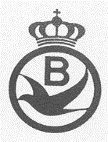 Gaasbeeksesteenweg 52-54  1500 HALLEFormulier mee te geven met de vervoerder/Formulaire à remettre au transporteurVereniging/Société…………………………………………………………………………………Stamboeknummer/Numéro matricule: ………………………………………………….Wedvlucht/Concours: ……………………………………………………………………………Datum/Date: …………………………………………………………………………………………Categorie/Catégorie: ……………………………………………………………………………Manden/PaniersLoodje “1”/Plomb “1”Loodje “2”/Plomb “2”……………………………………………….………………………………………………..……………………………………………………………………………………………….………………………………………………..……………………………………………………………………………………………….………………………………………………..……………………………………………………………………………………………….………………………………………………..……………………………………………………………………………………………….………………………………………………..……………………………………………………………………………………………….………………………………………………..……………………………………………………………………………………………….………………………………………………..……………………………………………………………………………………………….………………………………………………..……………………………………………………………………………………………….………………………………………………..……………………………………………………………………………………………….………………………………………………..……………………………………………………………………………………………….………………………………………………..……………………………………………………………………………………………….………………………………………………..……………………………………………………………………………………………….………………………………………………..……………………………………………………………………………………………….………………………………………………..……………………………………………………………………………………………….………………………………………………..……………………………………………………………………………………………….………………………………………………..……………………………………………………………………………………………….………………………………………………..……………………………………………………………………………………………….………………………………………………..………………………………………………Manden/PaniersLoodje “1”/Plomb “1”Loodje “2”/Plomb “2”……………………………………………….………………………………………………..……………………………………………………………………………………………….………………………………………………..……………………………………………………………………………………………….………………………………………………..……………………………………………………………………………………………….………………………………………………..……………………………………………………………………………………………….………………………………………………..……………………………………………………………………………………………….………………………………………………..……………………………………………………………………………………………….………………………………………………..……………………………………………………………………………………………….………………………………………………..……………………………………………………………………………………………….………………………………………………..……………………………………………………………………………………………….………………………………………………..……………………………………………………………………………………………….………………………………………………..……………………………………………………………………………………………….………………………………………………..……………………………………………………………………………………………….………………………………………………..……………………………………………………………………………………………….………………………………………………..……………………………………………………………………………………………….………………………………………………..……………………………………………………………………………………………….………………………………………………..……………………………………………………………………………………………….………………………………………………..……………………………………………………………………………………………….………………………………………………..……………………………………………………………………………………………….………………………………………………..……………………………………………………………………………………………….………………………………………………..……………………………………………………………………………………………….………………………………………………..……………………………………………………………………………………………….………………………………………………..……………………………………………………………………………………………….………………………………………………..……………………………………………………………………………………………….………………………………………………..……………………………………………………………………………………………….………………………………………………..……………………………………………………………………………………………….………………………………………………..……………………………………………………………………………………………….………………………………………………..……………………………………………………………………………………………….………………………………………………..……………………………………………………………………………………………….………………………………………………..……………………………………………………………………………………………….………………………………………………..………………………………………………